ПРИЛОЖЕНИЕ 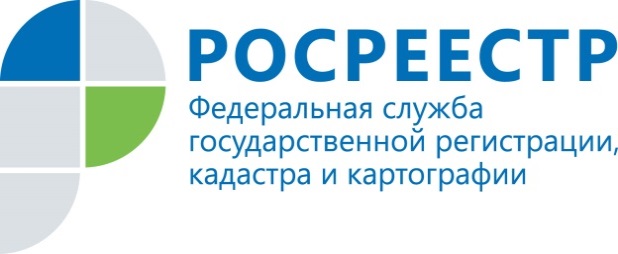 ПРЕСС-РЕЛИЗ27.05.2020 г. В Удмуртии оштрафованы пять кадастровых инженеров за внесение ложных сведений в межевые планыУправлением Росреестра по Удмуртской Республике в рамках взаимодействия с государственными регистраторами прав более года осуществляется проверка межевых и технических планов, представленных для осуществления регистрационно-учетных действий, в части выявления нарушений в области геодезии и государственного земельного надзора.Специалистами управления проверено более 200 межевых и технических планов, из которых в 70 % дел выявлены нарушения в области геодезии и картографии. Нарушения выявляются в сведениях о геодезической основе, использованной при подготовке межевых и технических планов, в сведениях о средствах измерений, а также в сведениях о выполненных измерениях и расчетах.По результатам данных проверок кадастровым инженерам, нарушившим обязательные требования, были выданы предостережения о недопустимости нарушения обязательных требований либо указания на данные нарушения включены в уведомления о приостановлении регистрационно-учетных действий. Привлечено к административной ответственности пять кадастровых инженеров по ч. 4 ст. 14.35 КоАП РФ за внесение заведомо ложных сведений в межевой план, нарушители понесли административное наказание в виде штрафа в размере тридцати тысяч рублей.Управление Росреестра по Удмуртии обращает внимание на необходимость соблюдения обязательных требований действующего законодательства, что позволит в дальнейшем минимизировать  процент допускаемых нарушений.Контакты для СМИПресс-служба Управления Росреестра по Удмуртской Республике8 (3412)78-63-56pressa@r18.rosreestr.ruhttps://rosreestr.ruhttps://vk.com/club161168461г.Ижевск, ул. М. Горького, 56.